講師簡介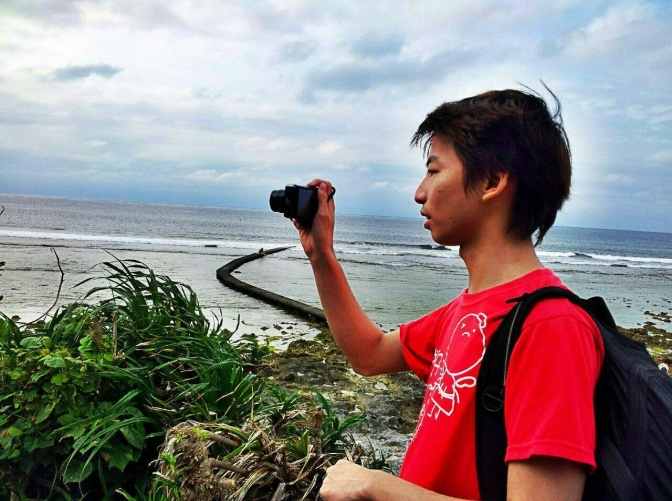 王景弘 TonyQ  28歲●柯文哲競選團隊網路部工程師●JavaScript.tw 技術社團創辦人●JSDC 論壇共同發起人●曾任威聯通科技股份有限公司資深產品工程師問實力不問學歷，帶領產業交流的JavaScript達人今年二十八歲的王景弘，十八歲起透過接案進入業界、努力不倦迄今十年，因為過於留戀業界而對於大學失去興趣後肄業，試著用沒文憑的身份挑戰社會並奮戰迄今。王景弘長期致力開放原始碼技術推廣以及工程師社團聚會運作，並以普及技術、增加應用為主要核心方針。在 COSCUP、WebConf、JSDC 等各大技術論壇演講，分享經驗。他也試圖透過技術社群打破傳統「人才」難尋、導師難求的困境，透過社群讓產業與工程師互相認識彼此與提昇。決心深根台灣，讓他以資訊技術的專業背景投身社運關心人文、富有行動力的王景弘，八八風災時亦曾以桃園縣政府社會處替代役男身份組織號召千名志工網友協助捐贈物資並受處長表揚。在太陽花運動以後，深感人民與政府之對話基礎薄弱，他希望能藉由資訊技術促進社會交流，因而投入社會運動與選舉運動。以所學與所會的資訊技術，協助柯文哲選舉期間的各種資訊需求與提案野生官網作為開放資料的參考案例。因熱愛台灣這片土地，王景弘拒絕出走，決定深耕在地。他不論在什麼領域，總是能妥善運用資訊能力來挑戰與改變現況；也總是認為「資訊能改變世界」，希望繼續致力於台灣產業轉型資訊產業。